Чарлс Дикенс је један од најпознатијих енглеских писаца за децу. Празнична бајка састоји се из четири дела, то су међусобно повезане приче које приповедају деца, два дечака и две девојчице узраста од 6 до 9 година. Они из своје перспективе приповедају забавне и маштовите приче, при чему долази до изражаја Дикенсов таленат да уђе у чаробни свет дечје фантазије и верно га прикаже. То је свет крволочних гусара, јуначких капетана, принцеза,  земље по дечјој вољи (погађате да тамо одрасли иду у школу, и то без распуста!), необичне земље са сиромашним краљем, али и чудесном рибљом кости која ће их све спасити.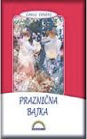 За узраст од 7 до 10 година